УТВЕРЖДАЮ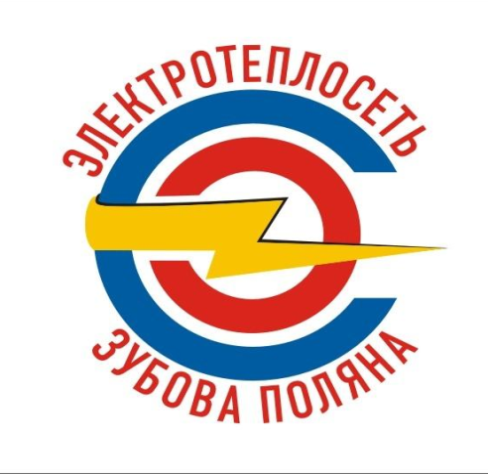 Генеральный директорООО «Электротеплосеть»_______________ А.А. Чиняев«_____» _______________ 2023 г.Извещение (Документация)о проведении открытого запроса котировок Поставка стоек железобетонных СВ 95-3с. р.п. Зубова Поляна2023 годИЗВЕЩЕНИЕо проведении открытого запроса котировок Приложение № 1 к Извещению о проведении открытого запроса котировок в электронной формеФорма № 1На бланке организацииЗАЯВКАна участие в открытом запросе котировокИзучив извещение о запросе котировок № в ЕИС _______________________ на право                                                                                                                                                                                             (указать номер извещения в ЕИС)заключения договора на ____________________________________________________, и приложения к                                                                                                                                   (указать предмет закупки)вышеупомянутому извещению, _____________________________________________________________,                     (указать полное наименование участника закупки)в лице ____________________________________________, сообщает о своем участии в открытом                            ( указать наименование должности руководителя и его Ф.И.О.)запросе котировок на условиях и в соответствии с требованиями, изложенными в извещении о запросе котировок.2.	Мы согласны поставить товар в соответствии с требованиями извещения о запросе котировок, техническим заданием, проектом Договора.2.1. Сведения о товаре:Цена Договора составляет: ____________________________________________,                                                                                                                                       (указать значение цифрами и прописью)в том числе НДС ___% _____________________________________________________________________                                                                                                                                           (указать значение цифрами и прописью)3. Лица, уполномоченные действовать от имени _________________________________________________________________________________________                                                                                                                 (указать полное или сокращенное наименование участника закупки)с правом подписи юридических и банковских документов без доверенности:_________________________________________________________________________________________(указать должность, фамилию, имя, отчество)4. Сообщаем, что для оперативного уведомления нас по вопросам организационного характера  _________________________________________________________________________________________(указать Ф.И.О., должность, телефон)Все запросы, уведомления связанные с проведением запроса котировок и порядком заключения Договора, просим сообщать уполномоченному лицу по следующим контактным данным:- тел.: _________________________;- факс: ________________________;- адрес электронной почты: ________________________.5.  Корреспонденцию в наш адрес просим направлять по адресу: ________________________________________________________________________________________.6. _____________________________________________________________________________(указать наименование участника закупки) ознакомлены с извещением о запросе котировок и настоящей заявкой гарантируем достоверность представленной информации. Подтверждаем, что предлагаемые условия, изложенные в настоящей заявке на участие в запросе котировок, являются экономически обоснованными и могут быть реализованы с полным соблюдением требований извещения о запросе котировок и проекта Договора. 7. В случае если наше предложение будет признано лучшим, обязуемся подписать Договор в соответствии с требованиями извещения о запросе котировок, проекта Договора и условиями нашего предложения в срок, установленный Заказчиком.Участник закупки _______________________________________________ (Фамилия И.О.)                                      (подпись)М.ПФорма № 2Приложение №1 к Заявке на участие в открытом запросе котировок  №____________ от ________________На бланке организацииСведения предприятия (участника закупки) для юридических лиц должны быть представлены по следующей форме:СВЕДЕНИЯ ОБ УЧАСТНИКЕ ЗАПРОСА КОТИРОВОК(для юридических лиц)Участник закупки _______________________________________________ (Фамилия И.О.)                                      (подпись)М.П                                                                                                                                                             На бланке организацииСведения предприятия (участника закупки) для физических лиц и индивидуальных предпринимателей должны быть представлены по следующей форме:СВЕДЕНИЯ ОБ УЧАСТНИКЕ ЗАПРОСА КОТИРОВОК (для физических лиц и индивидуальных предпринимателей)Участник закупки _______________________________________________ (Фамилия И.О.)                                      (подпись)М.ПФорма №3Приложение №2 к Заявке на участие в открытом запросе котировок  №____________ от ________________ Форма согласия Участника закупочной процедуры – физического лица на обработку персональных данныхСОГЛАСИЕ НА ОБРАБОТКУ ПЕРСОНАЛЬНЫХ ДАННЫХЯ, _______________________________________________________________________________________(фамилия, имя, отчество)зарегистрированный (- ая) по адресу: _______________________________________________________(адрес места жительства/пребывания)_______________________________________________________________________________________Документ, удостоверяющий личность: Паспорт гражданина Российской Федерациисерия: ____________ номер ______________________ выдан «_____» ___________________  _____ г.______________________________________________________________________________________(кем выдан)Действующий в своих интересах, в соответствии п. 4 ст. 9 Федерального закона от 27.07.2006 г. № 152-ФЗ «О персональных данных», даю согласие оператору – ООО «Электротеплосеть»  на обработку моих персональных данных с целью создания необходимых условий для реализации Федеральных законов, Указов Президента Российской Федерации, Постановлений Правительства Российской Федерации, и иных целей, связанных с деятельностью организации.Мои персональные данные, в отношении которых дается данное согласие, включают: фамилию, имя, отчество; год, месяц, дату рождения; место рождения; номер и серию основного документа, удостоверяющего личность; сведения о регистрации по месту жительства или пребывания; контактный телефон; регистрационные данные (№ ИНН, СНИЛС, № медицинского полиса); сведения о платежных реквизитах (№ счета в банке, почтовое отделение, № пластиковой карты);сведения о доходах и имущественных обязательствах; информация об образовании (наименование образовательного учреждения, сведения о документах, подтверждающие образование: наименование, номер, дата выдачи, специальность); информация о трудовой деятельности и стаже (место работы, должность, общий стаж, страховой, календарный, оплачиваемый); данные о непогашенной судимости.Действия с моими персональными данными включают в себя любое действие (операция) или совокупность действий (операций), совершаемых с использованием средств автоматизации или без использования таких средств с персональными данными, включая сбор, запись, систематизацию, накопление, хранение, уточнение (обновление, изменение), извлечение, использование, передачу (распространение, предоставление, доступ), обезличивание, блокирование, удаление, уничтожение персональных данных.Настоящее согласие действует с момента предоставления и прекращается по моему письменному заявлению (отзыву), согласно п. 1 ст. 9 Федерального закона от 27.07.2006 г. № 152-ФЗ «О персональных данных», согласие может быть отозвано при условии письменного уведомления оператора не менее чем за 30 дней до предполагаемой даты прекращения использования данных оператором.______________________________                                            «____» ________________ 2023 г.Форма подтверждения участником закупочной процедуры – юридическим лицом наличия согласия на обработку персональных данных и направления уведомлений об осуществлении обработки персональных данных (фирменный бланк участника закупки)Подтверждение участника закупочной процедуры наличия согласия на обработку персональных данных и направления уведомлений об осуществлении обработки персональных данныхНастоящим, ______________________________________________________________________________,                                                                                       (наименование участника)Адрес местонахождения (юридический адрес): _________________________________________________,Фактический адрес: _______________________________________________________________________,Свидетельство о регистрации: _________________________________________________________________________________________(наименование документа, №, сведения о дате выдачи документа и выдавшем его органе)в соответствии с Федеральным законом РФ от 27.07.2006 № 152-ФЗ «О персональных данных» (далее – Закон 152-ФЗ), подтверждает получение им в целях участия в закупочных процедурах всех требуемых в соответствии с действующим законодательством Российской Федерации (в том числе о персональных данных) согласий на передачу и обработку персональных данных субъектов персональных данных,  упомянутых в любой из частей заявки на участие в [указывается способ закупки] на [указывается предмет закупки],  а также направление в адрес  таких субъектов персональных данных уведомлений об осуществлении обработки их персональных данных  в ООО  «Электротеплосеть», зарегистрированному по адресу: Республика Мордовия, Зубово-Полянский район, рп. Зубова Поляна, ул. Советская, д. 70а., т.е. на совершение действий, предусмотренных п.3. ст.3. Закон 152-ФЗ.Перечень действий с персональными данными, в отношении которых получено согласие субъекта персональных данных и направлено уведомление об осуществлении ООО  «Электротеплосеть», обработки их персональных данных, включает: фамилия, имя, отчество, дата и место рождения; паспортные данные; сведения об образовании (с указанием учебных заведений); сведения о трудовой деятельности с указанием наименования организации и занимаемой должности (в том числе по совместительству); сведения об участии (членстве) в органах управления иных юридических лиц; биографические данные, фотография, контактная информация, собственноручная подпись, иные персональные данные, упомянутые в любой из частей заявки на участие в   [указывается способ закупки] на [указывается предмет закупки]Перечень действий с персональными данными, в отношении которых получены согласия субъектов персональных данных, упомянутых в любой из частей заявки на участие в [указывается способ закупки] на [указывается предмет закупки], включает: обработку (включая сбор, систематизацию, накопление, хранение, уточнение (обновление, изменение), использование, обезличивание, блокирование, уничтожение персональных данных), при этом общее описание вышеуказанных способов обработки данных приведено в  Законе  152-ФЗ, а также на передачу такой информации третьим лицам, в случаях, установленных действующим законодательством.Условием прекращения обработки персональных данных является получение ООО  «Электротеплосеть»,,  письменного уведомления об отзыве согласия на обработку персональных данных.Настоящее подтверждение действует со дня его подписания в течение ____ лет (либо до дня его отзыва субъектом персональных данных в письменной форме).«___»______________ 2023 г. _________________________________ (__________________________)М.П.                                               (подпись                        ФИОФорма №4Приложение №3 к Заявке на участие в открытом запросе котировок  №____________ от ________________Таблица цен (Ценовое предложение)Общая стоимость товара, выполняемых работ, услуг составляет ________(____________) рублей ___ копеек, в том числе НДС _________ (___________) рублей ___ копеек, (либо НДС не облагается).Участник закупки _________________________________________________________ (Фамилия И.О.)Форма №5                                                                                                                                                     Приложение № 4 к Заявке на участие в открытом запросе котировок№____________ от ________________ПРОЕКТДоговор № _________На поставку стоек железобетонных СВ 95-3ср.п. Зубова Поляна                                                                                                   «____» ____________ 2023 г.
Общество с ограниченной ответственностью «Электротеплосеть», именуемое в дальнейшем «Заказчик», в лице Генерального директора Чиняева Александра Александровича, действующего на основании Устава, с одной стороны, и _____________________________ в лице _______________, действующего на основании ______, именуемое в дальнейшем «Поставщик», с другой стороны, далее совместно именуемые «Стороны», руководствуясь Гражданским кодексом Российской Федерации (далее – ГК РФ), в соответствии с Федеральным законом от 18 июля 2011 года № 223-ФЗ «О закупках товаров, работ, услуг отдельными видами юридических лиц»,  на основании результатов закупки путем проведения открытого запроса котировок № извещения в ЕИС___________, что отражено в протоколе ___________ от__________, заключили настоящий Договор (далее – Договор) о нижеследующем:1. Предмет Договора1.1. Поставщик обязуется поставить, а Заказчик принять и оплатить поставку стоек железобетонных СВ-95-3 (в дальнейшем - «Товар»).1.2. Поставка Товара производится Поставщиком для нужд Заказчика в количестве, по наименованиям и техническим характеристикам в соответствии со спецификацией (Приложение № 1 к Договору), являющейся неотъемлемой частью Договора и в сроки, установленные настоящим Договором.1.3. Товар свободен от прав третьих лиц, не является предметом спора, не находится в залоге, под арестом или иным обременением.2. Срок действия Договора2.1 Настоящий Договор вступает в силу с момента подписания и действует до 31.12.2023 г., а в части расчетов до полного исполнения Сторонами своих обязательств по Договору.3. Права и обязанности Сторон3.1. По настоящему Договору Поставщик обязуется:3.1.1. Осуществить контроль качества Товара в соответствии с требованиями действующего законодательства Российской Федерации.3.1.2. Осуществить поставку Товара партиями по адресу, указанному в п.4.2. настоящего Договора в полном соответствии с условиями настоящего Договора, Технического задания.3.1.3. Осуществить в полном объеме замену некачественного Товара при предъявлении претензии Заказчиком, в порядке и сроки, установленные действующим законодательством Российской Федерации.3.1.4. Осуществить поставку Товара, который в процессе эксплуатации не оказывает вредного воздействия на окружающую среду, и является безопасным для жизни и здоровья людей.3.1.5. Осуществить поставку Товара исключая его повреждение или порчу во время перевозки и хранения.3.1.6. Одновременно с поставкой Товара передать всю сопроводительную документацию (акт(ы) приемки-передачи товара, накладную(ые), счета-фактуры, счет(а) на оплату и т.п.), а также относящиеся к поставленному товару документы (документы, подтверждающие качество поставленного Товара, его соответствие техническим условиям и/или нормативным актам, действующим в данной отрасли, а также документы с гарантийными обязательствами на Товар и инструкцией по эксплуатации на русском языке).3.1.7. Осуществить в соответствии с условиями настоящего Договора своевременное предоставление достоверной информации о ходе исполнения своих обязательств, в том числе о сложностях, возникающих при исполнении Договора.3.2. По настоящему Договору Поставщик вправе:3.2.1. По своему выбору, если Заказчик в нарушение Договора отказывается принять и/или оплатить Товар:- потребовать оплаты Товара.3.3. По настоящему Договору Заказчик обязуется:3.3.1. Принять Товар согласно Приложению № 1 «Спецификация» к настоящему Договору с оформлением соответствующих сопроводительных документов, относящихся к Товару (товарно-транспортная накладная, акт приема-передачи товара и др.).3.3.2. Осуществить контроль качества поставляемого Товара. 3.3.3.  Оплатить Товар в соответствии с разделом 6 настоящего Договора.3.4. По настоящему Договору Заказчик вправе:3.4.1.В случае существенного нарушения Поставщиком требований к качеству, комплектации Товара (в т.ч. обнаружения неустранимых недостатков, недостатков, которые не могут быть устранены без несоразмерных расходов и/или затрат времени или выявляются неоднократно, либо проявляются вновь после их устранения, и других подобных недостатков) по своему выбору:- отказаться от исполнения Договора и потребовать возврата уплаченной за Товар денежной суммы;- потребовать замены Товара на Товар надлежащего качества и комплектации.4. Сроки и условия поставки и приемки Товара		4.1. Поставка Товара осуществляется одной партией в течение 15 дней после подписания договора.4.2. Место поставки товара: Республика Мордовия, Зубово-Полянский район, р.п. Зубова Поляна, ул. Советская, д. 70А.4.3. Условия поставки Товара: - поставка Товара осуществляется транспортом Поставщика и за его счет;- перевозка, отгрузка и условия хранения Товара должны соответствовать требованиям производителя к данному виду Товара.Поставка должна быть осуществлена в соответствии со спецификацией (Приложение № 1 к Договору), не допускается замена позиций Товара при поставке. В случае отклонений по количеству, качеству, наименованиям и/или характеристикам поставляемого Товара от указанных в спецификации и техническом задании Заказчик оставляет за собой право отказать в приемке Товара.4.4. При передаче Товара Поставщик предоставляет следующие документы в двух экземплярах: акты приема-передачи Товара, счета на оплату, счета-фактуры, товарно-транспортные накладные, накладные (по форме ТОРГ – 12 или УПД) с обязательной ссылкой на номер Договора и иные необходимые документы (сертификаты и т.д.). При поставке Товара без надлежащей документации Товар принятию и оплате не подлежит.5. Требование к качеству и порядку приемки Товара5.1. Качество поставляемого Товара должно соответствовать предусмотренным по нему стандартам, техническим условиям и/или нормативным актам, действующим в данной отрасли. Поставщик одновременно с поставкой Товара предоставляет Заказчику комплект документов в рамках, предусмотренных законодательством Российской Федерации, в т.ч. документы, подтверждающие качество товара.Не допускается поставка Товара без документов, подтверждающих его качество.5.2. Товар должен быть новым, 2023 года выпуска. Гарантийный срок: в соответствии с гарантией завода производителя, но не менее 12 месяцев от приемки Товара. Товар не должен иметь видимых и невидимых дефектов, трещин и растрескиваний, механических повреждений или следов механического воздействия.Объем предоставления гарантии качества Товара распространяется на весь объем поставляемого Товара. 5.3. В случае поставки Поставщиком Товара ненадлежащего качества некачественный Товар должен быть возвращен Поставщику за его счет в течение 10 (десяти) дней с момента обнаружения. Поставщик обязуется произвести замену некачественного Товара в течение 10 (десяти) дней с момента его возврата.5.4. Поставщик отвечает за качество поставляемого Товара при транспортировке его до Заказчика. Поставщик несет ответственность за все потери и повреждения, связанные с неправильной транспортировкой поставляемого Товара.5.5. Приемка Товара осуществляется в соответствии с настоящим Договором, стандартом (согласно спецификации) и действующим законодательством Российской Федерации.5.6. Приемка Товара осуществляется Заказчиком в течение одного рабочего дня с момента поставки товара.5.7. Оформление результатов приемки осуществляется в течение одного рабочего дня с момента приемки Товара.5.8. Прием Товара по количеству, объему, качеству, соответствию сроку годности осуществляет уполномоченный представитель Заказчика в присутствии представителя Поставщика с правом подписи. Для проверки качества поставляемого Товара Заказчик может привлекать независимых экспертов. Расходы по экспертизе несет Поставщик, за исключением случаев, когда экспертизой установлено отсутствие нарушений Поставщиком условий настоящего Договора или причинной связи между действиями Поставщика и обнаруженными недостатками.5.9. При поступлении Товара уполномоченным лицом Заказчика, в присутствии представителя Поставщика с правом подписи, проверяется правильность транспортировки, соответствие условий транспортировки требованиям, указанным производителем Товара и/или требованиям установленным нормативным актом.5.10. Уполномоченное лицо Заказчика сверяет фактическое количество поставленного Товара с указанным в товарно-транспортной накладной (товарной накладной, счете-фактуре), а также наличие надлежаще оформленных документов, подтверждающих качество Товара. 5.11. В случае отклонений по количеству, качеству, наименованиям и/или характеристикам поставляемого Товара от указанных в заявке, при поставке Товара через транспортную компанию, Поставщику Заказчиком направляется письменное уведомление о вызове его представителя. Представитель Поставщика обязан явиться в течение 3 (трех) рабочих дней с момента получения письменного уведомления о вызове. По прибытии уполномоченного представителя Поставщика Стороны составляют и подписывают соответствующий акт. Если в указанный срок представитель Поставщика не прибудет в адрес Заказчика для составления соответствующего акта, Заказчик в одностороннем порядке составляет соответствующий акт и направляет его Поставщику.5.12. При обнаружении недостачи, излишков, повреждений (порчи) Товара, нарушения целостности упаковки и/или нарушений маркировки принимаемого Товара, а также при несоответствии количества поставленного Товара и/или наименований поставленного Товара предварительной заявке, направленной в адрес Поставщика, составляется акт в 2 (двух) экземплярах. Поставщик обязан в течение 3 (трех) календарных дней со дня подписания полученного акта поставить недопоставленный Товар и/или Товар взамен поврежденного. Все расходы в этом случае осуществляются за счет Поставщика.5.13. Приемка результатов исполнения Договора, а также поставленного Товара осуществляется в порядке и в сроки, которые установлены настоящим Договором, и оформляется документом о приемке, который подписывается Заказчиком (в случае создания приемочной комиссии подписывается всеми членами приемочной комиссии и утверждается Заказчиком), либо Поставщику в те же сроки Заказчиком направляется в письменной форме мотивированный отказ от подписания такого документа. В случае привлечения Заказчиком для проведения экспертизы экспертов, экспертных организаций при принятии решения о приемке или об отказе в приемке поставленного товара приемочная комиссия должна учитывать отраженные в заключении по результатам указанной экспертизы предложения экспертов, экспертных организаций, привлеченных для ее проведения.5.14. Право собственности на Товар переходит к Заказчику с момента поставки товара и подписания Сторонами надлежаще оформленных документов, свидетельствующих о передаче (приёмке) товара Заказчику (Заказчиком).6. Порядок расчетов6.1. Цена Договора составляет ______(_______________) рублей ______ копеек, в том числе НДС 20% в размере                   (                      ) рубля    копеек. В цену договора включены стоимость Товара, доставка до Заказчика, расходы, связанные с погрузкой, разгрузкой Товара, иных расходов Поставщика связанных с исполнением договора, а также страхование, уплата таможенных пошлин, налогов и других обязательных платежей, которые в соответствии с действующим законодательством Российской Федерации подлежат оплате.6.2. Оплата осуществляется безналичным платежом на расчетный счет Поставщика в следующем порядке: 50% в течение 5 (пяти) календарных дней с момента подписания договора, 50% в течение 30 (тридцати) календарных дней после поставки товара на основании сопроводительных документов.  6.3. Указанная в п. 6.1 цена Договора не влечет никаких дополнительных расходов со стороны Заказчика в процессе исполнения настоящего Договора.6.4. Цена определяется на весь срок исполнения Договора. Цена Договора может быть увеличена (уменьшена) вследствие увеличения (уменьшения) количества поставляемого Товара, исходя из установленной в Договоре цены единицы Товара по соглашению Сторон настоящего Договора.	6.5.Цена Договора может быть снижена по соглашению Сторон без изменения предусмотренных Договором количества товара,  качества поставляемого товара и иных условий Договора.  6.6.  Заказчик производит оплату за счет собственных средств.7. Ответственность Сторон7.1. За неисполнение или ненадлежащее исполнение настоящего Договора Стороны несут ответственность в соответствии с законодательством Российской Федерации и условиями настоящего Договора.7.2. В случае полного (частичного) неисполнения условий настоящего Договора одной из Сторон эта Сторона обязана возместить другой Стороне причиненные убытки.7.3. В случае просрочки исполнения Заказчиком обязательств, предусмотренных Договором, а также в иных случаях неисполнения или ненадлежащего исполнения Заказчиком обязательств, предусмотренных Договором, Поставщик вправе потребовать уплаты неустоек (штрафов, пеней). Пеня начисляется за каждый день просрочки исполнения Заказчиком обязательства, предусмотренного Договором, начиная со дня, следующего после дня истечения установленного Договором срока исполнения обязательства. При этом размер пени устанавливается в размере одной трехсотой действующей на дату уплаты пеней ключевой ставки Центрального банка Российской Федерации от не уплаченной в срок суммы.7.4. Заказчик вправе потребовать от Поставщика уплату:7.5. В случае нарушения сроков поставки товара - пени в размере 0,1% от цены Договора, указанной в пункте 6.1. настоящего Договора, начиная со дня, следующего после дня истечения установленного срока исполнения обязательств.7.6. В случае поставки некачественного товара – штраф в размере 10% от цены Договора, указанной в пункте 6.1. настоящего Договора.7.7. За неисполнение обязательств по поставке товара - штраф в размере 10 % от стоимости неисполненных обязательств по настоящему Договору.7.8. Уплата Поставщика пени и штрафа не освобождает его от надлежащего исполнения своих обязательств в полном объеме.7.9. Стороны пришли к обоюдному соглашению о не применении ст. 317.1 Гражданского кодекса Российской Федерации.8. Расторжение Договора. Отказ от исполнения Договора8.1. Настоящий Договор может быть изменен по соглашению Сторон в случаях, предусмотренных действующим законодательством Российской Федерации.8.2. Настоящий Договор может быть расторгнут по решению суда в случаях, предусмотренных действующим законодательством Российской Федерации, по соглашению Сторон или в связи с односторонним отказом Стороны от исполнения Договора в соответствии с гражданским законодательством Российской Федерации.9. Порядок урегулирования споров9.1. Претензионный порядок досудебного урегулирования споров, вытекающих из Договора, является для Сторон обязательным.9.2. Претензионные письма направляются Сторонами нарочным либо заказным почтовым отправлением с уведомлением о вручении последнего адресату по местонахождению Сторон, указанному в разделе 12 Договора.9.3. Допускается направление Сторонами претензионных писем иными способами: по факсу и электронной почте, экспресс – почтой с подтверждением о прочтении.9.4. В случае не урегулирования споров и разногласий в претензионном порядке они передаются на рассмотрение в Арбитражный суд Республики Мордовия.10. Обстоятельства непреодолимой силы10.1. Стороны освобождаются от ответственности за частичное или полное неисполнение обязательств по настоящему Договору, если оно явилось следствием действия обстоятельств непреодолимой силы, возникших помимо воли и желания сторон, и которые нельзя было предвидеть или предотвратить, включая объявленную или фактическую войну, гражданские волнения, эпидемии, блокаду, эмбарго, землетрясения, наводнения, пожары и другие обстоятельства непреодолимой силы.10.2. Документ, выданный соответствующим компетентным органом, является достаточным подтверждением наличия или продолжительности действия непреодолимой силы.10.3. Сторона, которая не исполняет своего обязательства вследствие действия непреодолимой силы, должна немедленно известить другую Сторону о препятствии и его влиянии на исполнение обязательств по Договору.11. Прочие условия11.1. Любые изменения и дополнения по Договору вступают в силу и становятся его неотъемлемыми частями, только если они совершены в письменной форме, подписаны уполномоченными представителями обеих Сторон и содержат ссылку на Договор.11.2. Стороны обязуются незамедлительно информировать друг друга о возникших затруднениях, которые могут привести к невыполнению отдельных условий Договора, для согласования и принятия необходимых мер.11.2. Стороны признают, что, если какое-либо из положений Договора становится недействительным в течение срока его действия вследствие изменения законодательства, остальные положения Договора обязательны для Сторон в течение срока действия Договора.11.3. Стороны обязаны извещать друг друга об изменениях своего адреса, номеров телефонов, иных реквизитов в срок не позднее 3 (Трех) дней с момента начала действий таких изменений.11.4. Во всем остальном, что не предусмотрено Договором, Стороны руководствуются действующим законодательством Российской Федерации.12. Адреса и реквизиты СторонПриложение №1  к Договору № ________________________     от "___" _____________ 2023 годаСпецификацияПриложение № 2 к Извещению о проведении открытого запроса котировок в электронной формеПриложение № 3 к Извещению о проведении открытого запроса котировок в электронной формеОБОСНОВАНИЕ НАЧАЛЬНОЙ (МАКСИМАЛЬНОЙ) ЦЕНЫ ДОГОВОРА Начальная максимальная цена Договора  определена Заказчиком в соответствии с Разделом 4.1  «Порядок определения и обоснования начальной (максимальной) цены договора либо цены единицы товара, работы, услуги, включая информацию о расходах»  Положения о регламентированных процедурах закупок товаров, работ, услуг для ООО «Электротеплосеть» методом  сопоставимых рыночных цен (анализа рынка)  на основании информации о рыночных ценах идентичных товаров, работ, услуг, планируемых к закупкам, или при их отсутствии однородных товаров, работ, услуг.НАЧАЛЬНАЯ МАКСИМАЛЬНАЯ ЦЕНА ДОГОВОРА: 610 208,00 руб. (шестьсот десять тысяч двести восемь) рублей 00 копеек, в том числе НДС 20% 101 701,33 руб. (сто одна тысяча семьсот один) рубль 33 копейки№ п/пНаименование пунктаСодержание пункта1.Наименование Заказчика (полное и сокращенное наименование организации), контактная информацияПолное наименование: Общество с ограниченной ответственностью «Электротеплосеть»Сокращенное наименование: ООО «Электротеплосеть»Место нахождения и почтовый адрес: 431110, Республика Мордовия, Зубово-Полянский район, р.п. Зубова Поляна, ул. Советская, д. 70ААдрес электронной почты: elektrotszbv@mail.ruНомер контактного телефона/факса: 8(83458)2-22-102.Форма закупкиОткрытая.3.Наименование запроса котировокПоставка стоек железобетонных СВ 95-3с.4.Адрес единой информационной системы, на котором размещено извещение о запросе котировок Единая информационная система в сфере закупок http://zakupki.gov.ru (ЕИС)5.Предмет договораПоставка стоек железобетонных СВ 95-3с. 6.Место, условия и сроки поставки товараМесто поставки товара: 431110, Республика Мордовия, Зубово-Полянский район, р.п. Зубова Поляна, ул. Советская, д. 70АУсловия поставки товара: поставка Товара осуществляется транспортом Поставщика и за его счет. Перевозка, отгрузка и условия хранения Товара должны соответствовать требованиям производителя к данному виду Товара.Сроки поставки товара: Поставка Товара осуществляется одной партией в течение 15 дней после подписания договора. Единица измерения: штука.Количество товара: 54 шт.7.Начальная (максимальная) цена договора (цена лота)610 208,00 (шестьсот десять тысяч двести восемь) рублей 00 копеек, в том числе НДС 20% 101 701,33 (сто одна тысяча семьсот один) рубль 33 копейки8.Метод определения начальной (максимальной) цены договора (Приложение № 6 к извещению о проведении открытого запроса котировок)При определении начальной (максимальной) цены договора использовался метод сопоставимых рыночных цен (анализ рынка). Формирование цены осуществлялось исходя из трех коммерческих предложений. Расчет цены указан в Приложении № 3 к извещению о проведении открытого запроса котировок.9.Форма, сроки и порядок оплатыОплата производится в следующем порядке: 50% в течение 5 (пяти) календарных дней с момента подписания договора, 50% в течение 30 (тридцати) календарных дней после поставки товара на основании сопроводительных документов.  10.Предоставление извещения Извещение о проведении открытого запроса котировок осуществляется путем свободного доступа Поставщиков к документам, размещенным Заказчиком в ЕИС11.Порядок формирования цены договораЦена Договора включает в себя стоимость Товара, а также все расходы «Поставщика», в том числе стоимость затрат, издержек, расходы по упаковке, маркировке, доставке, погрузочно-разгрузочным работам, страхованию, таможенным пошлинам, затраты на гарантийное обслуживание и другим обязательным платежам, налогам и сборам, которые в соответствии с действующим законодательством Российской Федерации подлежат оплате.12.Валюта, используемая для формирования цены договора Рубль Российской Федерации13.Порядок применения официального курса иностранной валюты к рублю Российской Федерации, установленного Центральным Банком Российской Федерации и используемого при оплате заключенного Договора Порядок не установлен14.Обязательные требования, установленные к участникам закупки1) наличие государственной регистрации;2) соответствие участников закупки требованиям, устанавливаемым в соответствии с законодательством Российской Федерации к лицам, осуществляющим поставки товаров, выполнение работ, оказание услуг, являющихся предметом закупки;3) не проведение ликвидации участника закупки - юридического лица и отсутствие решения арбитражного суда о признании участника закупки - юридического лица, индивидуального предпринимателя банкротом и об открытии конкурсного производства;4) не приостановление деятельности участника закупки в порядке, предусмотренном Кодексом Российской Федерации об административных правонарушениях, на день подачи заявки на участие в закупке;5) отсутствие у участника закупки задолженности по начисленным налогам, сборам и иным обязательным платежам в бюджеты любого уровня или государственные внебюджетные фонды размер которой превышает 25 % балансовой стоимости активов участника по данным бухгалтерской отчетности за последний завершенный отчетный период – для юридического лица;6) отсутствие у участника закупки задолженности по начисленным налогам, сборам и иным обязательным платежам в бюджеты любого уровня или государственные внебюджетные фонды за прошедший календарный год – для индивидуальных предпринимателей;7) отсутствие сведений об участниках закупки в реестре недобросовестных поставщиков, предусмотренном статьей 5 Федеральным законом от 18 июля 2011 г № 223-ФЗ «О закупках товаров, работ услуг отдельными видами юридических лиц», и (или) в реестре недобросовестных поставщиков, предусмотренном Федеральным законом от 5 апреля 2013 года № 44-ФЗ «О контрактной системе в сфере закупок товаров, работ, услуг для обеспечения государственных и муниципальных нужд»;Требования, предъявляемые к участникам закупки, к закупаемым товарам, работам, услугам, а также к условиям исполнения договора, критерии и порядок оценки и сопоставления заявок на участие в закупке, установленные заказчиком, применяются в равной степени ко всем участникам закупки, к предлагаемым ими товарам, работам, услугам, к условиям исполнения договора15.Дополнительные требования, установленные к участникам закупкиНе установлено16.Требования к поставляемым товарам (Приложение № 2 к извещению)17.Привлечение соисполнителей к исполнению ДоговораНе допускается18.Преимущества, предоставляемые при участии в запросе котировокНе предоставляются19.Дата начала и окончания срока подачи запросов о разъяснении участниками закупки разъяснений положений извещения о запросе котировокЛюбой Участник закупки вправе направить Организатору закупки запрос на разъяснение положений извещения о проведении запроса котировок в соответствии с ФЗ-223 и Положением о закупках Заказчика. В течение 3 (Трех) рабочих дней со дня поступления указанного запроса Заказчик, Организатор закупки публикует в ЕИС в форме электронного документа ответ с разъяснениями положений извещения о закупке с указанием предмета запроса, но без указания участника закупки, от которого поступил указанный запрос.Разъяснения предоставляются в случае, если запрос от участника конкурентной закупки поступил к Заказчику не менее чем за 3 (Три) рабочих дня до даты окончания срока приема заявок на участие в конкурентной закупке.20. Дата и время начала подачи заявок на участие в открытом запросе котировок23.11.2023 г. 21.Дата и время окончания подачи заявок на участие в открытом запросе котировок01.12.2023 г.22.Дата рассмотрения заявок на участие в открытом запросе котировок02.12.2023 г. 23.Дата подведения итогов02.12.2023 г. 24.Документы, входящие в состав заявки на участие в открытом запросе котировокУчастник открытого запроса котировок вправе подать только одну заявку на участие в открытом запросе котировок в отношении каждого предмета закупки (лота) в любое время с момента размещения извещения о его проведении до предусмотренных извещением о закупке даты и времени окончания срока подачи заявок на участие в открытом запросе котировок. Участник открытого запроса котировок вправе изменить или отозвать свою заявку до истечения срока подачи заявок. Заявка на участие в открытом запросе котировок является измененной или отозванной, если изменение осуществлено или уведомление об отзыве заявки получено Заказчиком до истечения срока подачи заявок на участие в открытом запросе котировок.Заявка должна содержать, в том числе:1) наименование, сведения об организационно-правовой форме, о месте нахождения, юридический и почтовый адрес (для юридического лица), фамилия, имя, отчество, паспортные данные, сведения о месте жительства (для физического лица), номер контактного телефона, адрес электронной почты; идентификационный номер налогоплательщика или в соответствии с законодательством соответствующего иностранного государства аналог идентификационного номера налогоплательщика (для иностранного лица);2) описание поставляемого товара, его функциональных характеристик (потребительских свойств), его количественных и качественных характеристик, описание выполняемой работы, оказываемой услуги, их количественных и качественных характеристик;3) сроки и порядок оплаты товаров, выполнения работ, оказания услуг;4) цена товара, работы, услуги с указанием сведений о включенных или не включенных в нее расходах (расходы на перевозку, страхование, уплату таможенных пошлин, налогов, сборов и другие обязательные платежи);5) копии учредительных документов (для юридического лица); копии документов, удостоверяющих личность (для физических лиц);6) копия документа, подтверждающего полномочия лица на осуществление действий от имени участника открытого запроса котировок;7) документы, подтверждающие внесение денежных средств в качестве обеспечения заявки на участие в открытом запросе котировок, в случае, если в извещении содержится требование обеспечения такой заявки (платежное поручение, подтверждающее перечисление денежных средств в качестве обеспечения заявки на участие в закупке, или копия такого поручения);8) наименование страны происхождения товара, сведения о месте регистрации участника закупки  (в случае установления Заказчиком в извещении открытого запроса котировок приоритета товаров российского происхождения, работ, услуг, выполняемых российскими лицами);9) иные сведения, предусмотренные главой 6 настоящего Положения.Порядок подачи заявок: заявка подается участником открытого запроса котировок в письменной форме в конверте в запечатанном виде по адресу Заказчика, указанному в п. 1 извещения о проведении открытого запроса котировок, или с курьером направленным от участника открытого запроса котировок. На конверте указывается:1) наименование и адрес Заказчика в соответствии с извещением;2) полное фирменное наименование (фамилия, имя, отчество) участника и его почтовый адрес;3) предмет открытого запроса котировок. Заявка должна быть заверена подписью уполномоченного представителя участника закупки и оттиском печати (для юридических лиц), подписью участника закупки (для физических лиц). Заявка должна быть прошита, пронумерована, и скреплена печатью.Заявка на участие в открытом запросе котировок может содержать чертеж, рисунок, эскиз, фотографию или иное изображение товара.Прием заявок осуществляется Заказчиком и каждая заявка регистрируется. По требованию участника закупки, подавшего заявку на участие в открытом запросе котировок, Заказчик выдает расписку о получении заявки с указанием даты и времени ее получения. О получении ненадлежащим образом запечатанного конверта с заявкой делается соответствующая пометка в расписке.Заказчик обеспечивает конфиденциальность сведений, содержащихся в поданных заявках.В соответствии с Федеральным законом от 27.07.2006 № 152-ФЗ «О персональных данных» составе документов подается и согласие участника/ представителя участника закупки на обработку персональных данных (приложение №4)2. При рассмотрении заявок на участие в закупке, участник, подавший заявку, не допускается к участию в соответствующей закупке в случае:- заявка не соответствует требованиям извещения, проекта договора открытого запроса котировок;- участник не соответствует требованиям извещения открытого запроса котировок;- участник не предоставил документы, требуемые извещением, либо в представленных документах имеются недостоверные сведения об участнике или о предлагаемой им продукции;- содержат предложения, по существу не отвечающие техническим или договорным требованиям извещения, проекта договора открытого запроса котировок;- не предоставления документа или копии документа, подтверждающего внесение денежных средств, в качестве обеспечения заявки на участие в открытом запросе котировок, если требование обеспечения таких предложений указано в извещении;- предложенная цена в заявке превышает начальную (максимальную) цену, указанную  в извещении о проведении открытого запроса котировок.25.Обеспечение заявкиНе установлено25.1.Размер обеспечения заявки на участие в запросе котировок, срок и порядок внесения денежных средств в качестве обеспечения такой заявкиНе установлено26.Критерии оценки заявок на участие в запросе котировокПобедителем открытого запроса котировок признается участник закупки, заявка которого соответствует требованиям, установленным извещением о проведении запроса котировок, и содержит наиболее низкую цену договора.В случае, если хотя бы один Участник не является плательщиком НДС и указал в своей заявке цену предложения без учета НДС, ценовые предложения всех остальных Участников будут оцениваться без учета НДС.В случае, если в документах, входящих в состав заявки на участие в конкурсе, имеются расхождения между обозначением сумм прописью и цифрами, то комиссией принимается к рассмотрению сумма, указанная прописью.27.Место рассмотрения и оценки заявок431110, Республика Мордовия, Зубово-Полянский район, р.п. Зубова Поляна, ул. Советская, д. 70А 28.Порядок подачи заявок на участие в запросе котировокПодача и Прием заявок осуществляется в соответствии с Регламентом работы электронной площадки. Участник открытого запроса котировок заполняет заявку в соответствии с приложенными формами: 1. Заявка;2. Сведения об участнике запроса котировок для юридических лиц/для физических лиц и индивидуальных предпринимателей;3.Согласие на обработку персональных данных4.Таблица цен (ценовое предложение);5. Проект Договора.Заявка должна быть на русском языке, заполненная надлежащим образом (заполнены все свободные поля) Участник в заявке предоставляет:а) копии учредительных документов (для юридического лица): устав, свидетельство о государственной регистрации юридического лица (лист записи Единого государственного реестра юридических лиц), свидетельство о постановке на учет юридического лица в налоговом органе по месту нахождения на территории Российской Федерации; копии документов, удостоверяющих личность (для физических лиц);б) копию документа, подтверждающего полномочия лица на осуществление действий от имени участника открытого запроса котировок;в) копии документов подтверждающих качество товара;г) заявку;д) анкету участника;е) техническое задание;Участник в ценовом предложении  предоставляет:а) таблицу цен (ценовое предложение);Участник обязан уведомить:-о соответствии требованиям, устанавливаемым в соответствии с законодательством Российской Федерации к лицам, осуществляющим поставки товаров, выполнение работ, оказание услуг, являющихся предметом закупки;- о не проведении ликвидации участника закупки - юридического лица и отсутствие решения арбитражного суда о признании участника закупки - юридического лица, индивидуального предпринимателя банкротом и об открытии конкурсного производства;-о не приостановлении деятельности участника закупки в порядке, предусмотренном Кодексом Российской Федерации об административных правонарушениях, на день подачи заявки на участие в закупке;- об отсутствии у участника закупки задолженности по начисленным налогам, сборам и иным обязательным платежам в бюджеты любого уровня или государственные внебюджетные фонды размер которой превышает 25 % балансовой стоимости активов участника по данным бухгалтерской отчетности за последний завершенный отчетный период – для юридического лица;- об отсутствии у участника закупки задолженности по начисленным налогам, сборам и иным обязательным платежам в бюджеты любого уровня или государственные внебюджетные фонды за прошедший календарный год – для индивидуальных предпринимателей;- об отсутствии сведений об участниках закупки в реестре недобросовестных поставщиков, предусмотренном статьей 5 Федерального закона от 18 июля 2011 г. № 223-ФЗ «О закупках товаров, работ услуг отдельными видами юридических лиц», и (или) в реестре недобросовестных поставщиков, предусмотренном Федеральным законом от 5 апреля 2013 года № 44-ФЗ «О контрактной системе в сфере закупок товаров, работ, услуг для обеспечения государственных и муниципальных нужд».29.Порядок рассмотрения заявок на участие в запросе котировокЦентральный закупочный орган (далее – ЦЗО) в течение одного рабочего дня, следующего за днем окончания срока подачи заявок на участие в открытом запросе котировок, проводит процедуру вскрытия конвертов, оценки и сопоставления заявок, подведения итогов. В ходе процедуры вскрытия конвертов ЦЗО ведет и подписывает соответствующий протокол вскрытия конвертов, оценки и сопоставления заявок, подведения итогов. 30.Порядок оценки заявок на участие в запросе котировокПротокол вскрытия конвертов, оценки и сопоставления заявок, подведения итогов, должен содержать следующие сведения:1) дата подписания протокола;2) количество поданных заявок на участие в закупке, а также дата и время регистрации каждой такой заявки;3) порядковые номера заявок на участие в закупке участников закупки в порядке уменьшения степени выгодности содержащихся в них цен договора. Заявке на участие в закупке, в которой содержится наиболее низкая цена договора, присваивается первый номер. В случае, если в нескольких заявках на участие в закупке содержатся одинаковые цены договора, меньший порядковый номер присваивается заявке на участие в закупке, которая поступила ранее других заявок на участие в закупке;4) результаты рассмотрения заявок на участие в закупке, с указанием в том числе:а) количества заявок на участие в закупке, которые отклонены;б) оснований отклонения каждой заявки на участие в закупке с указанием положений извещения о закупке, которым не соответствует такая заявка;5) результаты оценки заявок на участие в закупке;6) причины, по которым закупка признана несостоявшейся, в случае признания ее таковой;7) иные сведения в случае, если необходимость их указания в протоколе признана Заказчиком целесообразной.Указанный протокол подписывается членами ЦЗО, представителем Заказчика и размещается в ЕИС не позднее чем через 3 дня со дня подписания такого протокола. Победителем в проведении открытого запроса котировок признается участник закупки, соответствующий требованиям извещения о проведении открытого запроса котировок и предложивший самую низкую цену договора. В случае если в нескольких заявках на участие в открытом запросе котировок содержаться одинаковые цены договора, победителем признается участник закупки, заявка которого была получена Заказчиком раньше остальных заявок.В случае поступления двух и более заявок от одного участника открытого запроса котировок, такие заявки не рассматриваются, о чем делается соответствующая запись в протоколе вскрытия конвертов, оценки и сопоставления заявок, подведения итогов на участие в открытом запросе котировок. Возврат таких заявок Заказчиком  не производится.Заявки, поступившие после окончания срока подачи заявок, не рассматриваются. Возврат таких заявок Заказчиком не производится.31.Срок и порядок заключения договора Заказчик направляет победителю открытого запроса котировок договор и один экземпляр протокола. Договор заключается на условиях, указанных в поданной участником открытого запроса котировок заявке и в соответствии с извещением, проектом договора. Договор по результатам открытого запроса котировок заключается не ранее чем через десять дней и не позднее чем через двадцать дней с даты размещения в ЕИС протокола вскрытия конвертов, оценки и сопоставления заявок, подведения итогов, составленного по результатам закупки. В случае обжалования в антимонопольном органе действий (бездействия) Заказчика, ЦЗО, договор должен быть заключен не позднее чем через пять дней с даты вынесения решения антимонопольного органа по результатам обжалования действий (бездействия) Заказчика, ЦЗО.В случае наличия разногласий по договору, направленному Заказчиком, участник открытого запроса котировок составляет протокол разногласий с указанием замечаний к положениям договора, не соответствующим извещению, проекту договора и своей заявке, с указанием соответствующих положений данных документов. Заказчик рассматривает протокол разногласий и направляет участнику закупки доработанный договор либо повторно направляет договор с указанием в отдельном документе причин отказа учесть полностью или частично содержащиеся в протоколе разногласий замечания.В случае, если победитель открытого запроса котировок в предусмотренный срок не направит Заказчику подписанный договор, победитель открытого запроса котировок считается уклонившимся от заключения договора.В случае если победитель открытого запроса котировок признан уклонившимся от заключения договора, Заказчик вправе заключить договор с участником закупки, занявшим второе место, далее участником занявшим третье место соответственно.Сведения об участниках закупки, уклонившихся от заключения договоров, в том числе не предоставивших Заказчику в срок, предусмотренный извещением о закупке, подписанный договор или не предоставивших обеспечение исполнения договора в случае, если Заказчиком было установлено требование обеспечения договора до его заключения, а  также о поставщиках (исполнителях, подрядчиках), с которыми договоры по решению суда расторгнуты в связи с существенным нарушением ими договоров, направляются в федеральный орган исполнительной власти, уполномоченный на ведение реестра недобросовестных поставщиков32.Размер обеспечения исполнения договора, срок и порядок его предоставленияНе установлено32.1.Реквизиты счета для перечисления денежных средств в качестве обеспечения исполнения договора, срок и порядок его предоставленияНе предусмотрено33.Антидемпинговые мерыНе установлено34.Приоритет товаров российского происхождения В соответствии с постановлением Правительства от 16.09.2016 № 925, с учетом положений Генерального соглашения по тарифам и торговле 1994 года и Договора о Евразийском экономическом союзе от 29.05.2014 г. при осуществлении открытого запроса котировок установлен приоритет товаров российского происхождения, работ, услуг, выполняемых, оказываемых российскими лицами, по отношению к товарам, происходящим из иностранного государства, работам, услугам, выполняемым, оказываемым иностранными лицами (далее – приоритет).Отнесение участника закупки к российским или иностранным лицам осуществляется на основании документов, содержащих информацию о месте его регистрации (для юридических лиц и индивидуальных предпринимателей), удостоверяющих личность (для физических лиц);При исполнении договора, заключенного с участником закупки, которому предоставлен приоритет, не допускается замена страны происхождения товаров, за исключением случая, когда в результате такой замены вместо иностранных товаров поставляются российские. В этом случае качество, технические и функциональные характеристики (потребительские свойства) таких товаров не должны уступать качеству и соответствующим техническим и функциональным характеристикам товаров, указанных в договоре35.Срок и порядок отмены закупкиЗаказчик вправе отменить проведение открытого запроса котировок по одному и более предмету закупки (лоту) до наступления даты и времени окончания срока подачи заявок на участие в открытом запросе котировок. Решение об отказе от проведения открытого запроса котировок размещается в ЕИС в день его принятия.36.Форма заключения договораВ электронной форме с использованием программно-аппаратных средств электронной площадки и на бумажном носителе.__________________ № ______________На № ___________ от ____________ 2023 г.ООО «Электротеплосеть»№ п/пНаименование товара, страна происхождения товара МаркировкаЕд. измер.Кол-воТребование к качеству, техническим характеристикам товара, работы, услуги, к функциональным характеристикам (потребительским свойствам) товара, и иные требования, связанные с определением соответствия поставляемого товара, выполняемой работы, оказываемой услуги__________________ № ______________На № ___________ от ____________ 2023 г.№ п/п1.Наименования участника закупки и его организационно-правовая форма:Наименования участника закупки и его организационно-правовая форма:1.1.Полное наименование1.2.Сокращенное наименование1.3.Фирменное наименование2.Адрес места нахождения (в соответствии с ЕГРЮЛ):3.Регистрационные коды (номера)Регистрационные коды (номера)3.1.ИНН3.2.КПП3.3.ОГРН3.4.ОКПО3.5.ОКОПФ3.6.ОКТМО4.Почтовый адрес5.Адрес электронной почты6.Электронный адрес сайта7.Контактные телефоны8.Срок деятельности (с учетом правопреемственности):9.Размер уставного капитала, руб.:10.Номер, почтовый адрес, контактные телефоны Инспекции Федеральной Налоговой Службы, в которой участник закупки зарегистрирован в качестве налогоплательщика:11.Банковские реквизиты: (указываются реквизиты всех банков, где участник закупки имеет расчетные счета)Банковские реквизиты: (указываются реквизиты всех банков, где участник закупки имеет расчетные счета)11.1.Наименование обслуживающего банка11.2.Расчетный счет11.3.Код БИК12.Орган управления участника закупки – юридического лица, уполномоченный на одобрение крупной сделки:13.Отношение к субъектам малого и среднего предпринимательства__________________ № ______________На № ___________ от ____________ 2023 г.№ п/пНаименование предоставляемых сведенийСведения, предоставляемые участником1.Фамилия, имя,  отчество2.Дата рождения3.Место рождения4.Гражданство (подданство)5.Место жительства (регистрации)6.Место пребывания7.Почтовый адрес8.Сведения о документе, удостоверяющем личность (наименование, серия и номер, орган, выдавший документ, дата выдачи документа, код подразделения (если имеется))9.Сведения о документе, подтверждающем право иностранного гражданина или лица без гражданства на пребывание (проживание) в РФ (номер документа, дата начала срока действия права пребывания (проживания), дата окончания срока действия права пребывания (проживания))  10.Данные миграционной карты (для иностранных граждан): номер карты, дата начала срока пребывания и дата окончания срока пребывания.11.Идентификационный номер налогоплательщика (если имеется) 12.Сведения о регистрации в качестве индивидуального предпринимателя: дата регистрации, государственный регистрационный номер, наименование регистрирующего органа, место регистрации (графа заполняется только индивидуальными предпринимателями)13.Сведения о лицензии на право осуществления деятельности, подлежащей лицензированию: вид, номер, дата выдачи лицензии, кем выдана, срок действия, перечень видов лицензируемой деятельности (графа заполняется только индивидуальными предпринимателями)14.Номера контактных телефонов и факсов 15.Адрес электронной почты 16.Основные виды деятельности (графа заполняется только индивидуальными предпринимателями)17.Банковские реквизиты (графа заполняется только индивидуальными предпринимателями)18.Дата заполнения сведений № п/п Наименование товара, работы, услугиЕд. изм.Кол-воЦена за ед. с НДС (без НДС) руб.Сумма с НДС (без НДС) руб.1ЗаказчикОбщество с ограниченной ответственностью «Электротеплосеть»                                                Юридический адрес: 431110, РФ, Республика Мордовия, Зубово –Полянский район, рп. Зубова Поляна, ул. Советская, дом 70аПочтовый адрес: 431110, РФ, Республика Мордовия, Зубово –Полянский район, рп. Зубова Поляна, ул. Советская, дом 70аТелефон: 8(83458) 2-22-10Адрес электронной почты: elektrotszbv@mail.ruИНН 1308082103, КПП 130801001ОГРН 1041302005360Банковские реквизиты: Мордовское отделение №8589 ПАО Сбербанк г. Саранск, р/с 40702810339190100183 к/с 30101810100000000615, БИК 048952615Генеральный директор_________________А.А. Чиняев    МП    Поставщик _____________________     М.П.№п/пНаименование товара, работ, услугМаркировкаЕд. изм. Кол-воТребование к качеству, техническим характеристикам товара, работы, услуги, к функциональным характеристикам (потребительским свойствам) товара, и иные требования, связанные с определением соответствия поставляемого товара, выполняемой работы, оказываемой услуги 1Стойка вибрированная железобетонная для опор ВЛ-0,4кВСВ-95-3сшт54продукция ранее не использованная, новая, изготовленная в соответствии с ГОСТ 8829-2018, ТУ-5863-007-00113557-94ВсегоВсегошт.54ТЕХНИЧЕСКОЕ ЗАДАНИЕ:ТЕХНИЧЕСКОЕ ЗАДАНИЕ:ТЕХНИЧЕСКОЕ ЗАДАНИЕ:ТЕХНИЧЕСКОЕ ЗАДАНИЕ:ТЕХНИЧЕСКОЕ ЗАДАНИЕ:ТЕХНИЧЕСКОЕ ЗАДАНИЕ:№п/пНаименование товара, работ, услугМаркировкаЕд. изм. Кол-воТребование к качеству, техническим характеристикам товара, работы, услуги, к функциональным характеристикам (потребительским свойствам) товара, и иные требования, связанные с определением соответствия поставляемого товара, выполняемой работы, оказываемой услуги Общие требования к поставляемой продукции: 
1.      Продукция ранее не использованная, новая, изготовленная в соответствии с ГОСТ, ТУ 
2.      Продукция с датой изготовления не ранее 2023 года. Обязательное наличие копий сертификатов соответствия, заверенных синей печатью предприятия-изготовителя при наличии требования в ФЗ об обязательной сертификации.
3.      Не допускается поставка аналогов.                                                                                                                                                4.      Стойки СВ 95-3, предназначены дня строительства опор воздушных линий (ВЛ) 0,4 кВ. изготовлены методом вибрирования из тяжелого бетона в соответствии с ГОСТ 8829-2018, ТУ 5863-007-00113557-94.Стойки железобетонные предназначены дня применения:        - при расчетной температуре наружного воздуха до минус 55°С включительно;        - в условиях газовой среды с неагрессивной степенью воздействия, в грунтах и грунтовых водах            со слабо-, средне- и сильноагрессивной степенью воздействия.Общие требования к поставляемой продукции: 
1.      Продукция ранее не использованная, новая, изготовленная в соответствии с ГОСТ, ТУ 
2.      Продукция с датой изготовления не ранее 2023 года. Обязательное наличие копий сертификатов соответствия, заверенных синей печатью предприятия-изготовителя при наличии требования в ФЗ об обязательной сертификации.
3.      Не допускается поставка аналогов.                                                                                                                                                4.      Стойки СВ 95-3, предназначены дня строительства опор воздушных линий (ВЛ) 0,4 кВ. изготовлены методом вибрирования из тяжелого бетона в соответствии с ГОСТ 8829-2018, ТУ 5863-007-00113557-94.Стойки железобетонные предназначены дня применения:        - при расчетной температуре наружного воздуха до минус 55°С включительно;        - в условиях газовой среды с неагрессивной степенью воздействия, в грунтах и грунтовых водах            со слабо-, средне- и сильноагрессивной степенью воздействия.Общие требования к поставляемой продукции: 
1.      Продукция ранее не использованная, новая, изготовленная в соответствии с ГОСТ, ТУ 
2.      Продукция с датой изготовления не ранее 2023 года. Обязательное наличие копий сертификатов соответствия, заверенных синей печатью предприятия-изготовителя при наличии требования в ФЗ об обязательной сертификации.
3.      Не допускается поставка аналогов.                                                                                                                                                4.      Стойки СВ 95-3, предназначены дня строительства опор воздушных линий (ВЛ) 0,4 кВ. изготовлены методом вибрирования из тяжелого бетона в соответствии с ГОСТ 8829-2018, ТУ 5863-007-00113557-94.Стойки железобетонные предназначены дня применения:        - при расчетной температуре наружного воздуха до минус 55°С включительно;        - в условиях газовой среды с неагрессивной степенью воздействия, в грунтах и грунтовых водах            со слабо-, средне- и сильноагрессивной степенью воздействия.Общие требования к поставляемой продукции: 
1.      Продукция ранее не использованная, новая, изготовленная в соответствии с ГОСТ, ТУ 
2.      Продукция с датой изготовления не ранее 2023 года. Обязательное наличие копий сертификатов соответствия, заверенных синей печатью предприятия-изготовителя при наличии требования в ФЗ об обязательной сертификации.
3.      Не допускается поставка аналогов.                                                                                                                                                4.      Стойки СВ 95-3, предназначены дня строительства опор воздушных линий (ВЛ) 0,4 кВ. изготовлены методом вибрирования из тяжелого бетона в соответствии с ГОСТ 8829-2018, ТУ 5863-007-00113557-94.Стойки железобетонные предназначены дня применения:        - при расчетной температуре наружного воздуха до минус 55°С включительно;        - в условиях газовой среды с неагрессивной степенью воздействия, в грунтах и грунтовых водах            со слабо-, средне- и сильноагрессивной степенью воздействия.Общие требования к поставляемой продукции: 
1.      Продукция ранее не использованная, новая, изготовленная в соответствии с ГОСТ, ТУ 
2.      Продукция с датой изготовления не ранее 2023 года. Обязательное наличие копий сертификатов соответствия, заверенных синей печатью предприятия-изготовителя при наличии требования в ФЗ об обязательной сертификации.
3.      Не допускается поставка аналогов.                                                                                                                                                4.      Стойки СВ 95-3, предназначены дня строительства опор воздушных линий (ВЛ) 0,4 кВ. изготовлены методом вибрирования из тяжелого бетона в соответствии с ГОСТ 8829-2018, ТУ 5863-007-00113557-94.Стойки железобетонные предназначены дня применения:        - при расчетной температуре наружного воздуха до минус 55°С включительно;        - в условиях газовой среды с неагрессивной степенью воздействия, в грунтах и грунтовых водах            со слабо-, средне- и сильноагрессивной степенью воздействия.Общие требования к поставляемой продукции: 
1.      Продукция ранее не использованная, новая, изготовленная в соответствии с ГОСТ, ТУ 
2.      Продукция с датой изготовления не ранее 2023 года. Обязательное наличие копий сертификатов соответствия, заверенных синей печатью предприятия-изготовителя при наличии требования в ФЗ об обязательной сертификации.
3.      Не допускается поставка аналогов.                                                                                                                                                4.      Стойки СВ 95-3, предназначены дня строительства опор воздушных линий (ВЛ) 0,4 кВ. изготовлены методом вибрирования из тяжелого бетона в соответствии с ГОСТ 8829-2018, ТУ 5863-007-00113557-94.Стойки железобетонные предназначены дня применения:        - при расчетной температуре наружного воздуха до минус 55°С включительно;        - в условиях газовой среды с неагрессивной степенью воздействия, в грунтах и грунтовых водах            со слабо-, средне- и сильноагрессивной степенью воздействия.1Стойка вибрированная железобетонная  для опор ВЛ- 0,4кВСВ-95-3сшт.54продукция ранее не использованная, новая, изготовленная в соответствии с ГОСТ 8829-2018, ТУ - 5863-007-00113557-94ВсегоВсегошт.54№п/пНаименование товараКП 1 (с учетом НДС)КП 2  (с учетом НДС)КП 3 (с учетом НДС)Средняя цена (с учетом НДС)1Поставка стоек железобетонных СВ 95-3с635 280,00594 000,00601 344,00610 208,00В том числе Налог на добавленную стоимость 20%101 701,33